ALLEGATO "B"Al Dirigente Scolastico dell’IC VOLINO-CROCE-ARCOLEO di NapoliModello di dichiarazionedi partecipazione alla gara per servizi di trasporto alunni, docenti e altre eventuali risorse umane previste per visite guidate;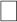 di impegno al rispetto le prescrizioni delle Circolari MIUR n. 253 del 14/08/91, n. 291/1992,n. 623/1996, n. 674 del 3.02.2016 e successivi chiarimenti con nota n. 2059 del 14.03.2016, come ribadito dalla nota MIUR USR Campania n. 20426 del 24.09.2019;di esperienza almeno quinquennale attraverso iniziative e attività in collaborazione con istituzioni scolastiche ed altri enti.Il sottoscritto 	nato	il		a		(Prov.		)	in	qualità	di	dell’impresa 	con sede in	con codice fiscale n. 	Dichiaradi partecipare alla gara indetta dall’IC “ VOLINO-CROCE-ARCOLEO di Napoliper servizi di trasporto per visite guidate e di impegnarsi a rispettare le prescrizioni delle Circolari MIUR n. 253 del 14/08/91, n. 291/1992 e n. 623/1996, n. 674 del 3.02.2016 e successivi chiarimenti con nota n. 2059 del 14.03.2016, come ribadito dalla nota MIUR USR Campania n. 20426 del 24.09.2019 in materia di visite guidate e viaggi di istruzione fornendo, su richiesta dell’ Istituzione scolastica, tutte le certificazioni previste nelle circolari stesse, in particolare all'art.9 della C.M. 291/1992, anche mediante autocertificazione del rappresentante legale dell'azienda.Inoltre il sottoscritto dichiara che la ditta ….………………..ha maturato un’esperienza……………… (indicare gli anni) attraverso iniziative e attività in collaborazione con istituzioni scolastiche ed altri enti ……………………………………………………………………....( indicare le istituzioni scolastiche e altri Enti). Data e luogoTIMBRO e FIRMAdel legale rappresentante